Please email this consignment form as an attachment to newcprogrammanager@gmail.com with the subject heading: [author name] AAWP Conference Bookstall Consignment.Authors wishing to have the NEWC sell their books at the stall on their behalf must return this form to us no later than 5pm MONDAY 25 NOVEMBER to ensure that titles are entered into our PoS inventory.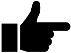 Author name:  Bank DetailsBSB: Account number: Account name: I agree that:I am leaving books to be sold at the AAWP Conference bookstall to be sold on my behalf.I agree to give New England Writers’ Centre a 20% discount off the RRP for any books sold.Unless otherwise arranged, I will collect unsold copies before I leave the conference.Any proceeds from sales will be direct deposited to the above account within 14 days of the conference completion (excluding any costs associated with the transfer or return of unsold stock).Additional notes/requests: Signed:Please print your name:  Book TitleRRP